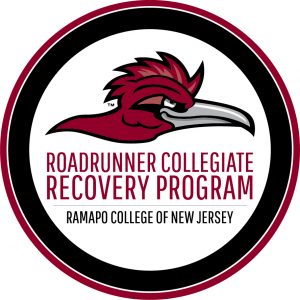 Dear Students:This letter is an introduction to Ramapo College’s Roadrunner Collegiate Recovery Program (RCRP), our Recovery Allies Fusion, and Recovery Housing -- all to launch Fall, 2019. As stated, Recovery Housing; is located in the CPAs Redwood apartments (A, B, C, D). Housing will be restricted to only Recovery-related students and Allies.. The Mission of Ramapo College is dedicated to providing students a strong foundation for a lifetime of achievement.  The College is committed to academic excellence through interdisciplinary and experiential learning, and international and intercultural understanding. Ramapo College emphasizes teaching and individual attention to all students. We promote diversity, inclusiveness, sustainability, student engagement, and community involvement.  Incorporating the Roadrunner Collegiate Recovery Program into our campus is a great fit as it falls nicely into Ramapo College’s Value Statements:Teaching, learning, and mentoring–we are actively engaged in and out of the classroom.Developing the whole person–we are scholars, we are creators, we are local and global citizens, and we are individuals.Respecting each other and our environment–we are an open, inclusive, supportive, and sustainable community.The RCRP is open to any enrolled Ramapo student active in Harm Reduction recovery, looking for a supportive community of like-minded students who have chosen to work toward a substance-free lifestyle. Please join us and learn more about the newly created Roadrunner Collegiate Recovery Program. The RCRP acknowledges a uniqueness to collegiate recovery that is addressed: college students in recovery maintain at least a dual focus – daily nurturing of their self and their recovery while concentrating on and working toward graduation.  “Success” for a student in recovery is to graduate with the life skills needed to succeed after college, the same for any college student.  However, students in recovery need to achieve and maintain a recovery lifestyle in an environment often rich with opportunities for relapse.  The generally accepted culture of alcohol and/or other drug use on college campuses often threatens recovery.  However challenging, the college environment also presents numerous opportunities to establish and live a recovery lifestyle:  principles emphasizing a student’s well-being instead of their disease, their strengths instead of their deficiencies, a supportive and involved community instead of isolation. Employing the culture of a Recovery Program will afford each member a strong sense of community with individual, academic, recovery, and social support. The Roadrunner Collegiate Recovery Program is open to any enrolled Ramapo student active in continuous recovery who chooses to live a substance-free lifestyle.The Roadrunner Collegiate Recovery Program will include:A supportive community of peersDesignated campus space for weekly support groups, educational meetings, and 12-step meetingsIndividualized recovery coaching Addressing both addiction recovery as well as ongoing mental health support allowing for a holistic recovery support experienceAcademic assistance working with faculty and advisorsEducational seminars, events and discussion groupsLeadership, service and professional development opportunitiesA referral network for recovery and wellness servicesAlcohol and/or other drug–free social events and activities Campus Recovery housing beginning fall 2019A major component of the RCRP is to incorporate students, faculty, staff, alumni, family, and friends into our Recovery Allies Fusion program: individuals who clearly understand the impact of society’s stigma of substance use disorders and related mental health and behavioral concerns, who want to gain the skills and confidence needed to provide support to anyone impacted by substance use disorders through words, actions, and advocacy, and who want to help create a safe environment for everyone in our recovery community. Allies may be persons who have never used substances themselves but are truly supportive of the recovery process and those working within it; those who currently use substances but are deeply considering treatment, recovery, and beyond. Mentors have been active in their own recovery for at least 2+ years of uninterrupted recovery growth. Mentors will be willing to work with the RCRP to assist students in getting what they need to stay healthy and sober and to thrive academically and personally. Further, they will share what they have learned, i.e.: tools, networks, activities that have made or continue to make a difference in their own recovery success. Allies and Mentors, together, will provide a supportive network, creating a feeling of belonging and acceptance. Our RCRP students will know that others believe in them and their potential to succeed. Sometimes, that is all that is necessary for students in recovery to remain focused.                                                                          The RCRP is a supportive environment reinforcing each student’s decision to develop a lifestyle of recovery from substance use disorders.  It is designed to value and reinforce the personal dignity of each student and to provide educational opportunities alongside recovery support, assuring that our students do not have to sacrifice one for the other.Using the following link, https://www.ramapo.edu/aod/recovery-program/, you will find the necessary application forms: Application for the Roadrunner Collegiate Recovery Program Application and training for the Recovery Allies FusionNews of campus events around Roadrunner Collegiate Recovery activitiesIt is our hope that you will seriously consider joining our great support system as you pursue higher education while growing through your recovery and beyond.Sincerely,Cory Rosenkranz, MSCoordinator, Substance Use Disorder Prevention/Recovery Programscrosenkr@ramapo.edu201-684-7019